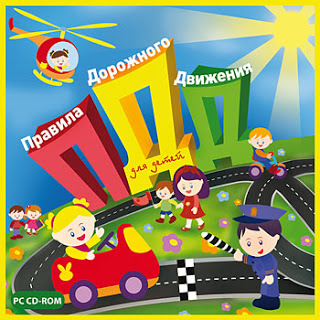 В рамках широкомасштабного профилактического мероприятия «Правила дорожного движения для дошколят!» с 15 по 25 октября 2012 года в ДОУ прошла «Декада дорожной безопасности детей». Мероприятия были организованы с целью закрепления у детей навыков безопасного поведения на дорогах, активизации работы по предупреждению несчастных случаев с детьми на улицах и дорогах. Воспитателями был разработан план «декады», участниками мероприятий «декады» стали дети младшей и старшей групп, воспитатели, музыкальный руководитель, родители. Чтобы уберечь ребенка от несчастных случаев на дороге, необходимо научить его безопасному поведению. Реализация деятельности педагогов по воспитанию и формированию навыков безопасного поведения на улицах города у дошкольников осуществляется 1 раз в неделю на занятиях по ознакомлению с окружающим миром как часть занятия. Работа ведется с младшей группы. Так во время «Декады дорожной безопасности детей» был подготовлен и проведен ряд непосредственно-образовательной деятельности  в возрастных группах: в младшей – «Я-шофер»,  в старшей – познавательное занятие "Лучший друг на дороге - светофор. Как пользоваться светофором. Правила поведения на дороге и в автобусе."Обеспечению безопасной жизнедеятельности детей уделяется особое внимание не только в работе воспитателей, но и музыкального руководителя. Музыкальные занятия, развлечения и индивидуальная работа с детьми помогают проявить интерес к процессу обучения правилам дорожного движения. Дети с удовольствием исполняют такие песни «Песня милиционера», «Перекресток», а также играют в музыкальные дидактические игры «Мы едем, едем, едем…», «Трамвай» и др.Первоочередная задача в решении проблемы профилактики детского дорожно-транспортного травматизма – активизировать пропаганду безопасности дорожного движения среди детей и родителей.С этой целью прошла тематическая неделя по профилактике детского ДТТ. Каждый день «Недели» чем-то отличался. Понедельник стал днем акции «Помни о дороге!». С детьми старшего дошкольного возраста была организована целевая прогулка на Молодежную улицу. Педагог организовала беседу с детьми о том, что это нерегулируемый перекресток, а также наблюдение за поведением пешеходов.Вторник стал Днем наглядной агитации. В этот день во всех группах дети свои эмоции и впечатления выразили в изобразительных работах «Безопасная дорога в детский сад». В работах ребят ярко и точно были изображены опасные ситуации на дороге.В среду прошел просмотр обучающего мультфильма Уроки Тётушки Совы. "Азбука безопасности на дороге" с использованием мультимедийного проектора. После просмотра прошло обсуждение увиденного.В четверг прошел конкурс семейного творчества «Внимание – дорога!» В зале была организована выставка  работ, каждый желающий мог ее посетить.В пятницу прошло театрализованное представление для детей «Путешествие в Светофорию», поставленное музыкальным руководителем с участием педагогов ДОУ. Оно подытожило воспитательно-образовательную работу по данному направлению деятельности.Усилия педагогов ДОУ по ознакомлению с правилами безопасного поведения на улице будут эффективны только при поддержке со стороны родителей. Поэтому для родителей воспитанников по данной тематике оформлен информационный стенд «Родитель – пример для ребенка», где информационный материал регулярно обновляется. В группах регулярно выставляются папки-передвижки с рекомендациями по данному направлению работы. Декада закончилась, но не закончилась работа с детьми по данному направлению. И если мы, взрослые (пешеходы и водители), будем сами соблюдать культуру поведения, выполнять правила дорожного движения строго, а не от случая к случаю, то в нашей стране ситуация с детским дорожно-транспортным травматизмом частично разрешиться. А ответственность за жизнь и здоровье ребёнка поможет нам развить и воспитать у детворы привычку безопасного поведения на улице.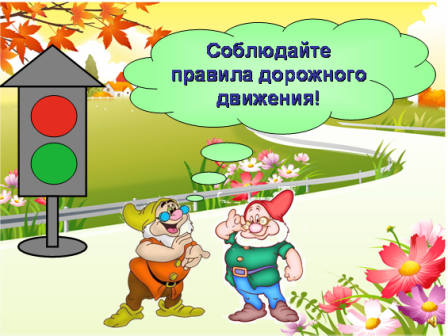 